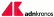 VENERDÌ 07 LUGLIO 2023 12.44.32 
ADNKRONOS
FIERE: FIERA ROMA DAL 10 AL 12 OTTOBRE FIERA ROMA DIVENTA HUB SVILUPPO SOSTENIBILE = 

ADN0496 7 ECO 0 ADN ECO RLA NAZ FIERE: FIERA ROMA DAL 10 AL 12 OTTOBRE FIERA ROMA DIVENTA HUB SVILUPPO SOSTENIBILE = Stesse date e padiglioni per Zeroemission Mediterranean e Blue planet economy Expoforum Roma, 7 lug. (Adnkronos/Labitalia) - Elettricità verde, mobilità a zero emissioni, Blue economy: dal 10 al 12 ottobre Fiera Roma diventa hub di innovazione, sviluppo e tecnologie sostenibili a 360 gradi. In questi tre giorni si terranno infatti, presso gli stessi padiglioni, 'Zeroemission Mediterranean', manifestazione internazionale dedicata alle tecnologie per la produzione e distribuzione di energia elettrica da fonti rinnovabili, e 'Blue planet economy Expoforum', terza edizione dell'appuntamento dedicato ad approfondire, anche in chiave business, tutte le prospettive dell'economia blu, con particolare riferimento all'area euro-mediterranea. 'Zeroemission Mediterranean', evento di riferimento del comparto, rappresenta la via italiana e per il Sud Europa all'industria dell'elettricità e della mobilità elettrica a zero emissioni. Grazie alla sinergia delle industrie e dei settori coinvolti dalla manifestazione, il visitatore avrà una panoramica completa su tutte le novità dell'ambito: impianti, materiali, macchine, tecnologie, prodotti e servizi innovativi. 'Blue planet economy Expoforum' è l'iniziativa che accende i riflettori sull'innovazione e sullo sviluppo sostenibile in chiave ''blu''. Tre giorni di conferenze, incontri business, approfondimenti e presentazioni - con il coinvolgimento attivo di ricercatori, innovatori, studenti, istituzioni nazionali ed internazionali - per passare in rassegna progetti, politiche e strategie innovative, nei comparti produttivi che impattano sull'economia marina e costiera: fonti energetiche, trasporti, logistica, risorse biologiche marine, sistemi turistici costieri e l'essenziale tutela della risorsa marina tutta. Partner organizzativi dell'iniziativa sono: Cluster Blue Italian Growth, Enea, OGS, Unindustria, Westmed ed Associazione Mar. (segue) (Lab-Pal/Adnkronos) ISSN 2465 - 1222 07-LUG-23 12:43 NNNNITALPRESSVENERDÌ 07 LUGLIO 2023 14.28.12 

FIERE:ROMA DIVENTA HUB DELLO SVILUPPO SOSTENIBILE DAL 10 AL 12 OTTOBRE 

ZCZC IPN 415 ECO --/T FIERE:ROMA DIVENTA HUB DELLO SVILUPPO SOSTENIBILE DAL 10 AL 12 OTTOBRE ROMA (ITALPRESS) - Elettricità verde, mobilità a zero emissioni, blue economy: dal 10 al 12 ottobre Fiera Roma diventa hub di innovazione, sviluppo e tecnologie sostenibili a 360 gradi. In questi tre giorni si terranno infatti, presso gli stessi padiglioni, zeroemission mediterranean, manifestazione internazionale dedicata alle tecnologie per la produzione e distribuzione di energia elettrica da fonti rinnovabili, e blue planet economy expoforum, terza edizione dell'appuntamento dedicato ad approfondire, anche in chiave business, tutte le prospettive dell'economia blu, con particolare riferimento all'area euro-mediterranea. Zeroemission mediterranean, evento di riferimento del comparto, rappresenta la via italiana e per il Sud Europa all'industria dell'elettricita` e della mobilità elettrica a zero emissioni. Grazie alla sinergia delle industrie e dei settori coinvolti dalla manifestazione, il visitatore avra` una panoramica completa su tutte le novità dell'ambito: impianti, materiali, macchine, tecnologie, prodotti e servizi innovativi. blue planet economy expoforum è l'iniziativa che accende i riflettori sull'innovazione e sullo sviluppo sostenibile in chiave "blu". (ITALPRESS